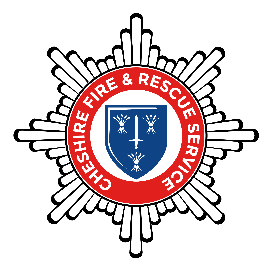 Firefighter Pension SchemeCompensation Claim Form FORM AFORM BPersonal details:Personal details:Full nameNational Insurance NumberDate of birthEmail addressPhone numberAddressI am making a compensation claim for (please select as applicable):I am making a compensation claim for (please select as applicable):A – Direct financial loss (complete form A)B – Part 4 tax loss (complete form B)Declaration:Declaration:Please read each of the statements below and if you agree, sign, date and return the form, along with your evidence:Please read each of the statements below and if you agree, sign, date and return the form, along with your evidence:I confirm that I have completed all parts of either form A or form B, including providing my justification for making a compensation claim.Where necessary I have sought calculations from HMRC to establish the financial loss that I have suffered.I declare that the information I have provided in this compensation claim form is true to the best of my knowledge.I confirm that I have completed all parts of either form A or form B, including providing my justification for making a compensation claim.Where necessary I have sought calculations from HMRC to establish the financial loss that I have suffered.I declare that the information I have provided in this compensation claim form is true to the best of my knowledge.Full name (please print)SignatureDateReturn the entire form and any supporting evidence (if applicable) to: pensionremedy@cheshirefire.gov.ukScheme Manager DecisionScheme Manager DecisionScheme Manager DecisionScheme Manager DecisionDate compensation claim form received by scheme managerDate compensation claim form received by scheme managerNotes about decision making by scheme managerrecord anything here which outlines the reasons for your decisionBased on the evidence provided and the necessary criteria, my decision about this compensation claim is:Based on the evidence provided and the necessary criteria, my decision about this compensation claim is:ApproveDeclineAmount of direct compensation to be paid:Amount of direct compensation to be paid:££If compensation is to be paid by way of indirect compensation, provide details hereScheme manager nameDate of decisionDate reported to LPBPersonal details:Personal details:Full nameNational Insurance NumberA – Compensation claim – direct financial lossA – Compensation claim – direct financial lossA – Compensation claim – direct financial lossA – Compensation claim – direct financial lossA – Compensation claim – direct financial lossI have suffered a direct financial loss and I wish to make a claim. The claim I am making is for (please select which type claim you are making)I have suffered a direct financial loss and I wish to make a claim. The claim I am making is for (please select which type claim you are making)I have suffered a direct financial loss and I wish to make a claim. The claim I am making is for (please select which type claim you are making)I have suffered a direct financial loss and I wish to make a claim. The claim I am making is for (please select which type claim you are making)I have suffered a direct financial loss and I wish to make a claim. The claim I am making is for (please select which type claim you are making)Accountancy services Accountancy services Accountancy services Independent financial advice Independent financial advice Independent financial advice Legal servicesLegal servicesLegal servicesOther direct loss (please specify)Compensation claim amountCompensation claim amountCompensation claim amountCompensation claim amountCompensation claim amountThe amount of compensation that I am claiming isThe amount of compensation that I am claiming isThe amount of compensation that I am claiming is££My evidenceMy evidenceMy evidenceMy evidenceMy evidenceYou should consider what evidence you need to provide that will best support your claim as the scheme manager will require this to decide whether your claim can be accepted or not. The evidence I am providing is (please select all that apply)You should consider what evidence you need to provide that will best support your claim as the scheme manager will require this to decide whether your claim can be accepted or not. The evidence I am providing is (please select all that apply)You should consider what evidence you need to provide that will best support your claim as the scheme manager will require this to decide whether your claim can be accepted or not. The evidence I am providing is (please select all that apply)You should consider what evidence you need to provide that will best support your claim as the scheme manager will require this to decide whether your claim can be accepted or not. The evidence I am providing is (please select all that apply)You should consider what evidence you need to provide that will best support your claim as the scheme manager will require this to decide whether your claim can be accepted or not. The evidence I am providing is (please select all that apply)ReceiptInvoiceInvoiceBank StatementCalculation from HMRCCalculation from HMRCOther evidence (please specify)Please also complete the justification section overleafPlease also complete the justification section overleafPlease also complete the justification section overleafPlease also complete the justification section overleafPlease also complete the justification section overleafPersonal details:Personal details:Full nameNational Insurance NumberJustification for compensation claimYou should provide in your own words a statement which justifies your claim, this should include, but is not limited to: The reason why your claim for compensation should be met. Why this is an eligible claim.How this claim is attributable to remedy.I am making a claim for compensation because: Personal details:Personal details:Full nameNational Insurance NumberA – Compensation claim – part 4 tax lossA – Compensation claim – part 4 tax lossA – Compensation claim – part 4 tax lossA – Compensation claim – part 4 tax lossA – Compensation claim – part 4 tax lossI have suffered a part 4 loss and I wish to make a claim. (please specify below the part 4 loss that has occurred)I have suffered a part 4 loss and I wish to make a claim. (please specify below the part 4 loss that has occurred)I have suffered a part 4 loss and I wish to make a claim. (please specify below the part 4 loss that has occurred)I have suffered a part 4 loss and I wish to make a claim. (please specify below the part 4 loss that has occurred)I have suffered a part 4 loss and I wish to make a claim. (please specify below the part 4 loss that has occurred)The part 4 tax loss that has occurred is:The part 4 tax loss that has occurred is:The part 4 tax loss that has occurred is:The part 4 tax loss that has occurred is:The part 4 tax loss that has occurred is:Compensation claim amountCompensation claim amountCompensation claim amountCompensation claim amountCompensation claim amountThe amount of compensation that I am claiming isThe amount of compensation that I am claiming isThe amount of compensation that I am claiming is££My evidenceMy evidenceMy evidenceMy evidenceMy evidenceYou should consider what evidence you need to provide that will best support your claim as the scheme manager will require this to decide whether your claim can be accepted or not. The evidence I am providing is (please select all that apply)You should consider what evidence you need to provide that will best support your claim as the scheme manager will require this to decide whether your claim can be accepted or not. The evidence I am providing is (please select all that apply)You should consider what evidence you need to provide that will best support your claim as the scheme manager will require this to decide whether your claim can be accepted or not. The evidence I am providing is (please select all that apply)You should consider what evidence you need to provide that will best support your claim as the scheme manager will require this to decide whether your claim can be accepted or not. The evidence I am providing is (please select all that apply)You should consider what evidence you need to provide that will best support your claim as the scheme manager will require this to decide whether your claim can be accepted or not. The evidence I am providing is (please select all that apply)ReceiptInvoiceInvoiceBank StatementCalculation from HMRCCalculation from HMRCOther evidence (please specify)Please also complete the justification section overleafPlease also complete the justification section overleafPlease also complete the justification section overleafPlease also complete the justification section overleafPlease also complete the justification section overleafPersonal details:Personal details:Full nameNational Insurance NumberJustification for compensation claimYou should provide in your own words a statement which justifies your claim, this should include, but is not limited to: The reason why your claim for compensation should be met. Why this is an eligible claim.How this claim is attributable to remedy.I am making a claim for compensation because: 